THIS   IS   CORRECT.   As  soon  as  I  get  a  few  minutes  to  myself,  I'll  launch  into  Cornelius'  brother, Charles.   Don't  forget  James  Grantson  Holliman,  your  5-great.  When  I  get  through  with  Charles'  line  and  Warren's  line,  I'll  take  you  back from  James Grantson  to  your  10th  great  grandfather,  John  Hollyman,  who  was  born  in  Tring,  England,  in  1572 !   You  have  a  9 - great  who  landed  at  the  Jamestown  Colony  in  May,  1620 !   I  also  need  to  introduce  you  to all  the  13  kids  of  Uriah  and  Mary  Polly.   When  you  see  these,  you  will  begin  to  see  the  duplication  of  names.   I  have  photos  of  5  of  the  13.   I'm  going  to  publish  an  article  on  Mary  Polly  in  CIVIL  WAR  TIMES.I'm  the  medical  consultant  to  two  cancer  victims:  one  with  colon & liver  involvement,  and  one  with  lymphoblastic  leukemia.  These  people  are  taking  a  lot  of  my  time.  The colon  case  starts  radiation  and  chemotherapy  next  Monday,  and  I  have  facial  surgery  on  the 28th.  So,  life  is  congested  at  the  moment.  This  is  your  weekend  to  Fayette.  Bon  Voyage ! !   I  presume  you  have  the  maps  and  grave  info.   Love,  Uncle  Rhodes      ----- Original Message ----- From: Glenda Norris To: 'Doc Holliman' Sent: Thursday, October 13, 2005 11:20 PMSubject: RE: Confusion reigns !!!!!!Well you need to get ME straight on all of this.  Uriah H Holliman (my great great great grandfather) was married to Mary Polly Lucus right?  They had 13 children, one of which was John Thomas Holliman (my great great grandfather) who is James Monroe Holliman’s father….right?  Cornelius was Uriah’s father…right?  John Thomas married a “walker” from  ()…which is close to Alabaster/Montevallo.Here is what I have so far.Cornelius (great great great great grandfather)Uriah (great great great grandfather)John Thomas (great great grandfather) (William P, Silas Greene, Thomas Leland, Andrew Eckford, Ulyses Selman &…..James Monroe (great grandfather)Cecil Rhodes (grandfather)Rhodes Burns Holliman (uncle)    Cecil James Holliman (Jim) cousin    Daniel Rhodes Holliman (Dan) cousinCecile Eugenia Holliman (Youngblood) Mom    Jennifer Cecile Youngblood     Glenda Gay Youngblood      Susan Elizabeth YoungbloodDo I have this part straight?-----Original Message-----
From: Doc Holliman [mailto:docholliman@adelphia.net] 
Sent: Tuesday, October 11, 2005 9:59 PM
To: Glenda Norris
Subject: Confusion reigns !!!!!!There have been several Corneliuses,  Elijahs,  Johns,  Williams, Marthas,  Sarahs,  Janes,  etc.   I will have to start over and get you straightened out.  My flu shot hurts and I'm going to bed.   We are an hour later than you (Eastern Time Zone).  I'll get started tomorrow on family groups, direct and collateral,  which will identify the individuals.   I still have many pics to send you which will make some sense out of this confusing family !    My Dad and I are the only ones who ever got all of these names straight !!! Love  May all who read these words receive an inspiration to remember the dedication and hard work of their ancestors and take pride in the value of family.  The concept of FAMILY is under vicious attack today in our beloved country and we should do all in our power to support and revere this institution.In late July, 2000, I awoke one morning with an overwhelming compulsion to write a poem.   The words kept running through my mind in a brainstorm.  I sat down in my library with pencil and pad and created the following poem as my hand obeyed the impulse of my mind.  I wrote the original draft without changing a word in less than 15 minutes !  I know now that I was Divinely inspired to record this verse as a premonition of my own mortality.  Little did I know at that moment that, on August 6, 2000, I would have a massive heart attack, followed in the morning of August 11th with cardiac bypass surgery and that evening with a life-threatening intra-pericardial hemorrhage.  My life was spared and I am here today to share my faith in prayer and my eternal gratitude to our Lord and Savior, Jesus Christ,  who held my hand throughout this ordeal.  I know that miracles occur:  I am living proof !I dedicate this verse to all our ancestors who have gone before.  May we all meet again in:THE  PROMISED  LAND                by      R. B. HollimanPrecious Jesus,take my hand: guide me toThe Promised Land.My sinful waysI try to purge;from my sick soulI get the urgeto cleanse my mind,and forgiven, pray,that I can qualify ......       today.We all are toldthe way to Godis through Thy handswe get the nod, that only faith in Thee       tis' true:to see the Fathersave through You.We bow before Theeon Thy throne;this point in deathwe're all alone.To be redeemedfrom all our sin,and seek the Father,our goal to win.My mother's there,she waits for me.It's been so long;I need to seeher precious smileand loving face,and know that shereceived Thy Grace.If ever herean angel lived,my mom's the onethat Thy should givethe medal for .......her sacrifice ........to everyone .........she had no vice.My father too,though stern and cold,did qualify for streets of gold.I am so gladto know he's there:a tranquil voicewe now can share.My ancient kinI hope to see.I pray that they preceeded me.They built this land with sweat and blood,but always found the time            for God.Good Christians all,they put their dreamsin Thy strong handsand now it seemsthat faith in Thee,and all their strife,produced rewards;    Eternal Life.Precious Jesus,leadeth meto Thy Fair Kingdom:       Eternally.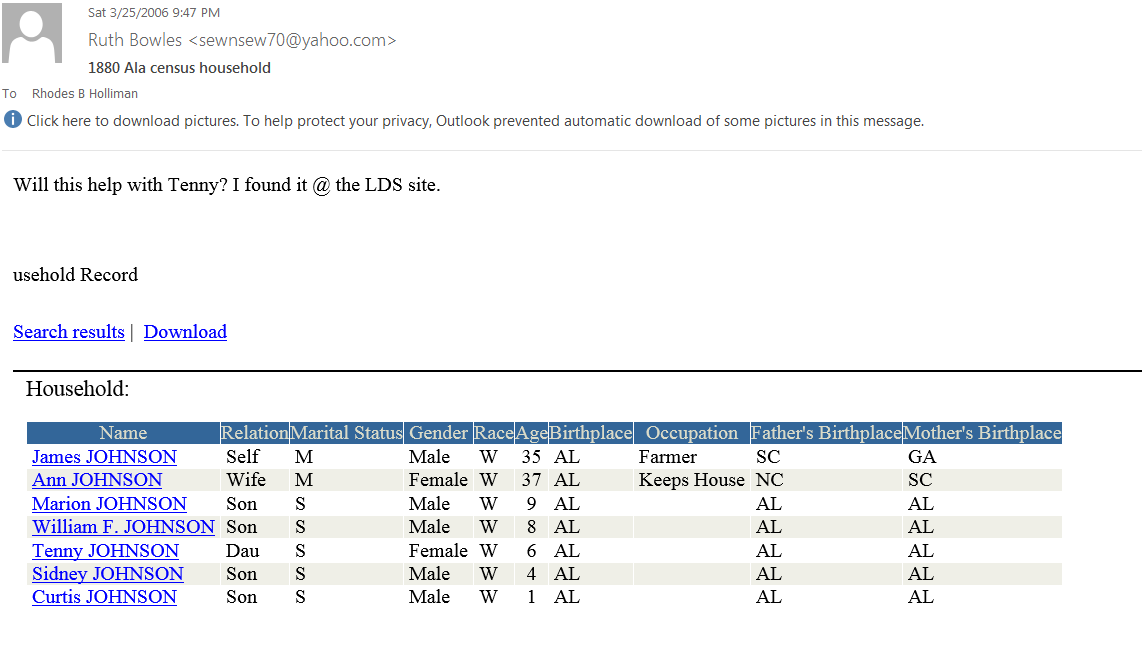 Dear Ruth Anne:You talked about Uncle Bill whipping up on his kids.  This corporal punishment was well known in the family back to Cornelius Holliman, your 4-great grandpa.  The story has been passed that his brother, Warren,  pulled up roots in Newtonville, AL, about 1841 and moved to Arkansas because Cornelius was so mean to his kids.  If you have read my biographical sketch on John Thomas, "Unbearable Endurance",   you will note that he came out of the Civil War in "post-traumatic shock"  (old "shell shock")  and he never got over it.    I've talked to many who knew him.  All report that he was a grim, overbearing parent,  and Martha Jane was just like him !   I expect that Bill and the other 5 sons were frequently and unjustly abused and this behavior carried over into their married lives.   My grandpa (James Monroe) was always stern and cold.  He didn't know how to warm up to you.  I loved him nevertheless.  Silas was the same way.  Leland was the kindest of all and Bishop's dad, Ulyss,  was very quiet, detached and hard to get to know.   A strange bunch !!!!I have never found a reference to John Thomas that would support a Christian ethic for him.   I guess that he went to church but I have never seen or read evidence.   I have all the letters that he wrote to James Monroe after grandpa moved to Birmingham (about 1921).   I know that John Thomas died in poverty (1930: Great Depression) and Martha Jane in 1931.  During the Depression,  grandpa and other brothers plus my dad sent him money.   Times were awful tight then.  All of John Thomas' letters ask for a handout.  Martha Jane's was always begging too.   John Thomas was denied a CW pension because he surrendered from the trenches at Petersburg on 15 Feb. 1865.   Otherwise, he would have frozen to death.   This was held against him for the remainder of his life !   My biographical sketch tells it all.As to MS,  I don't have any info that would associate it with Holliman genetics.  I know virtually nothing about Sarah E. Corbett's family background.  If you have any info on the Corbetts,  I sure would like to hear.  I have found Corbett grave stones in Mt. Vernon Cemetery just northwest of Fayette.  That's all I know of Corbetts.What are you doing to treat your MS symptoms ?  I'm very sorry to hear that you have trouble.I've got more pics for you but I am exhausted tonight.  Spent the day working in my outbuilding, cooking, laundry and clean up.   Have to take Phyllis Anne back to her doc in Roanoke (70 miles) on Wednesday.   First post-op checkup.  She is doing remarkably well and is walking some without her "walker" !Your brother in Christ,   DocDear Ruth Anne:Got my haircut and worked on my new storage building for awhile.  Now,  back to the important things in life.Homer Bishop Holliman lives at Cookeville, TN,  (P. O. Box  1095) area code 38503.   He has always been known to family as  BISHOP.    He spends winters in Cookeville and summers in Woodburn, Indiana,  where his wife's people live.   He will be moving up there soon.  The address is:  5103 Cloverdale Drive,  Woodburn,  IN,  46797.   He will be there until fall.   His email at both places is:  Ebskip@aol.comHe would love to hear from you.   He is the son of Ulyss Selman Holliman and Pearl Caine.   Ulyss was the youngest son of John Thomas and Martha Jane.  Pearl was related to the founders of Caines Ridge Primitive Baptist Church,  Fayette County.  Both are buried in Forest Hill Cemetery in Birmingham, AL,  where my parents and grandparents are buried.   Bishop and wife are still active travelers.  They went on a cruise on the QE-2 in the Mediterranean last year.   Bishop was a radioman on a destroyer in WW II:  Atlantic and Mediterranean.   They sank several Nazi submarines.   I was in the Army during the Korean War.I want you to get familiar with all the sons of John Thomas.  There are 6 branches of the Holliman family that come from them.  Bishop and I are second cousins and he is the patriarch in the family now.   There is one more living son of John Thomas' offspring:  a son of Silas Greene Holliman who lives in Dothan, AL.  He's in his 80s.  Silas was the first son of John Thomas and Martha Jane.   I guess that I am third in the patriarchy at 78.I've bored you enough for today unless you holler for more.   This is fun !!!    I haven't been able to help anyone with this much family history in a long time.  I stay pretty busy.   I'm the care-giver at home right now,  do hospice work at our Cancer Center,  restore antique photos for all who ask,  sing in the choir and Men's Chorus,  do medical consults on the Internet,  have Deacon responsibilities at our church (Christian Church-Disciples of Christ), and I represented our church at the Church's International Assembly in Portland, Oregon, last July.  I propose to "burn out",  not "rust out" !!!!Yours in Christ,     DocSubject: pedigreeCecil Rhodes Holliman, Esq.  Born 18 June, 1902.  Died 17 Feb. 1986.  Married Ruby Eugenia Burns.  Two children:  Cecile Eugenia Holliman and Dr. Rhodes Burns Holliman (me) >>>>>>>Dr. Rhodes Burns Holliman. Born 28 Feb. 1928.  Married Mary Bloom.  Two sons:  Daniel Rhodes and Cecil James. Both Dan and C. James are medical docs. I'll just take Cecil James from here. >>>>>>>Dr. Cecil James Holliman.  Born  20 Dec. 1953.  Married Karen Juranus.  Two children:  Jennifer Marie and Mark Spencer Holliman.  My son, Cecil James is a world famous surgeon from the Hershey Medical Center, Hershey, PA,  and was elected a member of "The Top Physicians in the United States"  last year.  My grandson, Mark Spencer, finished Pittsburgh University  with advanced degrees in computer engineering.   He and his wife are working now at the University of Edinburgh, Scotland. >>>>>I have 2 grand daughters and 2 grandsons.  Son Dan is 51:   C. James is 53.We are some kind of step-cousins !   I never can get these relationships identified !    Love in Christ,   DocDear Doc,  Like yourself, I am not a "joiner" but I have toyed with the idea of the daughters/sons of Confederacy(on  both sides/paternal & maternal) and the DAR.  I graduated HS with a Blakeney. his name was Danny; we graduated 1969 in Millport,Ala. just wondering....?

Doc Holliman <docholliman@adelphia.net> wrote:Dear Ruth Anne:I forgot to tell you that I have received the forms from the U.S.Archives in D.C. to apply for the military and pension records of three of my ancestors who were soldiers in the Revolutionary War;  James Grantson Holliman, his dad Jesse Holliman,  and my 5 great grandpa on my Blakeney side,  Capt. John Blakeney.  James Grantson was your 5-great grandpa, Jesse your 6th.   The Blakeneys were my Irish ancestors and my great grandma in Fayette County was Belzy Ann Blakeney.  Her daughter, Anna Elizabeth, married a Holliman.If Archives has all the records, which is probable,  total copies will cost me about  $275.  I look on it as a bargain to get all that info qualified.   I've never been much of a "joiner" but it would be nice to be recognized as a Son of the American Revolution.   You are eligible for the D.A.R.   My 9th-great grandpa, Christopher C. Holliman, Sr., landed at the Jamestown Colony on 22 May 1650,  thus making us eligible as "FIRST FAMILIES OF VIRGINIA" !!!   The old HOLLIMAN patriarchy is a distinguished line !Yours in Christ,    DocRuth  AnneBloom where you are plantedthank you so much. I didn't know   Aunt Anne Mitchell was still alive. Praise God.I haven't seen her since My grandmother's (Jesse's) funeral in '79. She always enjoyed seeing my sister & me when we were at my grandparents. I used to live in Fernbank,Ala. was raised there.  Now I live in Tennessee.  I wonder if she remembers me?  I am Virginia (Moore) Gartman's daughter/ Ruth Anne.    Take care & I hope your wife doesn't have much pain with her knee replacement.I'll be thinking of her.   In Christ      Ruth Anne

Doc Holliman <docholliman@adelphia.net> wrote:Dear Mrs. Bowles:Got your email and put it in my address book.   Attached is a recent photo of me at work !  At age 78,  I am the repository for Holliman family history (photos and manuscripts).    William Perry Holliman was my great-great uncle and I knew him well.  I will send some photos tonight and begin searching my CD files for others in storage.  I have a good photo of his and Tennie's only living child,  Anne Mitchell.   I'll also send you a Holliman email contact for Anne who lives near her  (Winfield, Alabama).   This afternoon and evening are already consumed.  I do hospice work with a cancer victim on Thursday afternoons and practice with our Men's Chorus at 7:00 PM.  When I get home tonight,  I'll get back on the computer.  My wife just had her right knee replaced so I am also taking care of her.   I'll get back to the computer about 10:30 tonight. Love in Christ,   Doc   
Hi Doc,   Yes I have read the bio sketch of JT & it tells a pretty harrowing tale.  Post-traumaticshock/shell shock  could drive a person to do be overly stern; we know that that type behavior tends to go in circles until some one says it stops,I'm not repeating what they went thru.   Of course ,the Depression didn't help  a man's/woman's outlook; etc.O f course, I thought Mam-ma might have just been mad at her dad for some thing , was just telling us that she was beaten. I couldn't fathom what she was saying about beatings 'cause my parents never beat/abused us. we got spankings,switchings, but never beat. It was just hard for me,a child, to accept since I didn't get hit like that.  Well, I guess I was grasping @ straws w/ the ms question. I am doing better than most with it. I am on copaxone/ 1 injection a day, Aricept, baccolfen, & other MS meds.  I keep reminding my self that I have it; it doesn't have me. I am still mobile; not wheelchair bound, walk w/o aid etc. Even drive to.      So even though I have it; I am very blessed & thankful. I know there are others who are in worse shape than I am, so I don't dwell on it. there are days I even forget about having it,(for a while at least).    I am glad Mrs. Doc is doing well,since her knee replacement. sounds like she's bouncing back nicely.   I don't know if I can help track down anything on Sarah E Corbett; but I will try. I didn't even know she existed until Guess I can try the Fayette Board. ?I appreciate the pics, but send them when you have time/and rested.  take care now.in Christ ruth anne 
  
Doc Holliman <docholliman@adelphia.net> wrote:Dear Ruth Anne:You talked about Uncle Bill whipping up on his kids.  This corporal punishment was well known in the family back to Cornelius Holliman, your 4-great grandpa.  The story has been passed that his brother, Warren,  pulled up roots in Newtonville, AL, about 1841 and moved to Arkansas because Cornelius was so mean to his kids.  If you have read my biographical sketch on John Thomas, "Unbearable Endurance",   you will note that he came out of the Civil War in "post-traumatic shock"  (old "shell shock")  and he never got over it.    I've talked to many who knew him.  All report that he was a grim, overbearing parent,  and Martha Jane was just like him !   I expect that Bill and the other 5 sons were frequently and unjustly abused and this behavior carried over into their married lives.   My grandpa (James Monroe) was always stern and cold.  He didn't know how to warm up to you.  I loved him nevertheless.  Silas was the same way.  Leland was the kindest of all and Bishop's dad, Ulyss,  was very quiet, detached and hard to get to know.   A strange bunch !!!!I have never found a reference to John Thomas that would support a Christian ethic for him.   I guess that he went to church but I have never seen or read evidence.   I have all the letters that he wrote to James Monroe after grandpa moved to Birmingham (about 1921).   I know that John Thomas died in poverty (1930: Great Depression) and Martha Jane in 1931.  During the Depression,  grandpa and other brothers plus my dad sent him money.   Times were awful tight then.  All of John Thomas' letters ask for a handout.  Martha Jane's was always begging too.   John Thomas was denied a CW pension because he surrendered from the trenches at Petersburg on 15 Feb. 1865.   Otherwise, he would have frozen to death.   This was held against him for the remainder of his life !   My biographical sketch tells it all.As to MS,  I don't have any info that would associate it with Holliman genetics.  I know virtually nothing about Sarah E. Corbett's family background.  If you have any info on the Corbetts,  I sure would like to hear.  I have found Corbett grave stones in Mt. Vernon Cemetery just northwest of Fayette.  That's all I know of Corbetts.What are you doing to treat your MS symptoms ?  I'm very sorry to hear that you have trouble.I've got more pics for you but I am exhausted tonight.  Spent the day working in my outbuilding, cooking, laundry and clean up.   Have to take Phyllis Anne back to her doc in Roanoke (70 miles) on Wednesday.   First post-op checkup.  She is doing remarkably well and is walking some without her "walker" !Your brother in Christ,   DocRuth  AnneBloom where you are planted Hello Doc,    Thanks for trying with Juanita; do you think she'd answer me? Anyway the two nieces she mentioned are Tennie Ruth & Linda Anne; I am Anne's g-niece. I had tried several years ago to get in touch with her but couldn't. 

Doc Holliman <docholliman@adelphia.net> wrote:THERE  IS  SOMETHING  WRONG  WITH  JUANITA !!   SHE  KNOWS  THAT  ANNE  WILL  NOT  ANSWER  CORRESPONDENCE.   GUESS  THAT  WE  CAN  FORGET  ABOUT  ASKING  HER  FOR  ANY  HELP !   THIS  SEEMS  STRANGE  GIVEN  THE  TIME  I'VE  SPENT  HELPING  JUANITA.   OH WELL,  I'VE  "TURNED  THE  OTHER  CHEEK"  MANY  TIMES !   DON'T  SWEAT  THE  LITTLE  THINGS  IN  LIFE.  Your brother in Christ,   Doc     ----- Original Message ----- From: Juanita Holliman To: Doc Holliman Cc: suzanne@dlis.net Sent: Friday, March 10, 2006 11:36 PMSubject: Re: Need your help:Doc:  Yes, Ann M. is still living.  She's upper 80s in age, don't remember just how old she is.  Her address is 11241 Highway 171 North, Winfield AL 35594.  (171 is, of course, 911 addressing for Hwy. 43 that runs from Winfield to Fayette.  She lives about 6 miles south of Winfield.)The Ms. Bowles you mentioned is apparently Ann's niece. I'm pretty sure all her siblings are dead and once, several years ago, she mentioned she had 2 nieces that she had very little (no?) contact with.  Thanks again for the neat pics. and letters on the CD.  Take care. Juanita----- Original Message ----- From: Doc Holliman To: Juanita Holliman Sent: Thursday, March 09, 2006 9:58 PMSubject: Need your help:Dear Juanita:I'm trying to help the grandchild of one of William Perry Holliman and Tennie J. Holliman's children.  She is Ruth Anne Bowles of TN.We need to know the following.   Is Anne Mitchell still alive ?   Where is her mother (Tennie Johnson) buried ?   I have never seen her grave stone in all my searching.  I know that Wm. Perry  ("Uncle Bill") is buried at Caines Ridge Cemetery just south of Fayette.   I know that Anne Mitchell could help us.I would be particularly grateful if you could help us.Your brother in Christ,   Doc Ruth  AnneBloom where you are plantedYahoo! Mail
Bring photos to life! New PhotoMail makes sharing a breeze. Hi Doc,   You are right, this is fun. I really do love playing in the "dirt" digging up bones; and planting a few 'maters, for mater sandwiches. I'm glad I am getting info from a Christian also. We are active in our church here; Lincoln Heights Baptist. Larry (my husband) is a deacon (chairman),and a SS teacher. He teaches 3,4,5 graders. I am the SS secretary;on the counting committee, and teach Children's church (on a rotating basis) during regular services. We have a website lincolnheightsbaptist.org if you want to visit it.   I talked to my aunt Tennie Ruth (Jesse's dau) earler to day. She seems to think Anne Mitchell is in a nursing home in Winfield, Ala.    If I could get up from here, I might get something accomplished myself; but that's just minor details,likecooking,eating, cleaning,etc.  I sure do appreciate all you have done.  Thank you for the contact info of Bishop. 'Course you know I'm thoroughly enjoying this,I'm soaking it up like a sponge; Now I need to get it all together to send to my sister,in Columbus, Ms. She'll be tickled to get it.  I'm gonna let you rest, & get back to your other duties. Anytime you want to send me family stuff,will be fine.     Hope your wife's knee heals well, & she's not in much pain.     May God continue to bless you both.In Christ,  Ruth Anne

Doc Holliman <docholliman@adelphia.net> wrote:Dear Ruth Anne:Got my haircut and worked on my new storage building for awhile.  Now,  back to the important things in life.Homer Bishop Holliman lives at Cookeville, TN,  (P. O. Box  1095) area code 38503.   He has always been known to family as  BISHOP.    He spends winters in Cookeville and summers in Woodburn, Indiana,  where his wife's people live.   He will be moving up there soon.  The address is:  5103 Cloverdale Drive,  Woodburn,  IN,  46797.   He will be there until fall.   His email at both places is:  Ebskip@aol.comHe would love to hear from you.   He is the son of Ulyss Selman Holliman and Pearl Caine.   Ulyss was the youngest son of John Thomas and Martha Jane.  Pearl was related to the founders of Caines Ridge Primitive Baptist Church,  Fayette County.  Both are buried in Forest Hill Cemetery in Birmingham, AL,  where my parents and grandparents are buried.   Bishop and wife are still active travelers.  They went on a cruise on the QE-2 in the Mediterranean last year.   Bishop was a radioman on a destroyer in WW II:  Atlantic and Mediterranean.   They sank several Nazi submarines.   I was in the Army during the Korean War.I want you to get familiar with all the sons of John Thomas.  There are 6 branches of the Holliman family that come from them.  Bishop and I are second cousins and he is the patriarch in the family now.   There is one more living son of John Thomas' offspring:  a son of Silas Greene Holliman who lives in Dothan, AL.  He's in his 80s.  Silas was the first son of John Thomas and Martha Jane.   I guess that I am third in the patriarchy at 78.I've bored you enough for today unless you holler for more.   This is fun !!!    I haven't been able to help anyone with this much family history in a long time.  I stay pretty busy.   I'm the care-giver at home right now,  do hospice work at our Cancer Center,  restore antique photos for all who ask,  sing in the choir and Men's Chorus,  do medical consults on the Internet,  have Deacon responsibilities at our church (Christian Church-Disciples of Christ), and I represented our church at the Church's International Assembly in Portland, Oregon, last July.  I propose to "burn out",  not "rust out" !!!!Yours in Christ,     Doc
Only 53? He's younger than I am.      The reason I asked about WP's livilihood ,is I remember my grandmother saying something about him coming in from work & the fields. Maybe he worked with JT? & helped him in his fields? I know I was out there once or twice,when I was very young;but I don't remember even a garden. Mam-ma never said anything about growing-up much except the whoopings he gave her; don't know if they were warranted or not, but I know she resented him for them. Said he even whooped her on up in her teen-age years.   I remember Will& ormand being tall & skinny like the pictures of JT. To a little girl, they were really tall.  Ruth Anne

Doc Holliman <docholliman@adelphia.net> wrote:That  "young man"  is 53 years old !!   Born while I was in the Army.  He is in Israel right now training Israeli trauma surgeons.     Uncle Bill farmed for a living but I don't remember seeing any fields.   I do remember driving out to the old shack but couldn't get out of the car due to Bill's pack of mean coon hounds !   Bill would have to come out and threaten them !  I guess that his sons, William and Ormond,  earned a living at something and helped their dad.   Of all the family, and I can remember the mob all the way back to the Holliman reunions (1934),  I never knew what Bill and boys did to survive.   They were a pretty secretive and private bunch !  Next  time in Fayette County, I'm going to look for the road that went out to their house.  It was west of Rt. 159 and way out in the woods.    Bishop told me recently that Bill came to Birmingham one time and stayed at their house (Ulyss and Pearl) in Irondale.   As far as I know,  it was the only time that Bill ever got out of Fayette County !  From: Ruth Bowles To: Doc Holliman Sent: Saturday, March 11, 2006 10:44 PMSubject: Re: My boy !Fine looking young man. But what does any self-respecting REBEL descendant want to go into enemy territory for?  I know you're proud.

Doc Holliman <docholliman@adelphia.net> wrote:Click on:    http://webapp.hmc.psu.edu/physdir/provider.cfm?id=jhollimanRuth  AnneBloom where you are plantedYahoo! Mail
Bring photos to life! New PhotoMail makes sharing a breeze. Ruth  AnneHi Doc,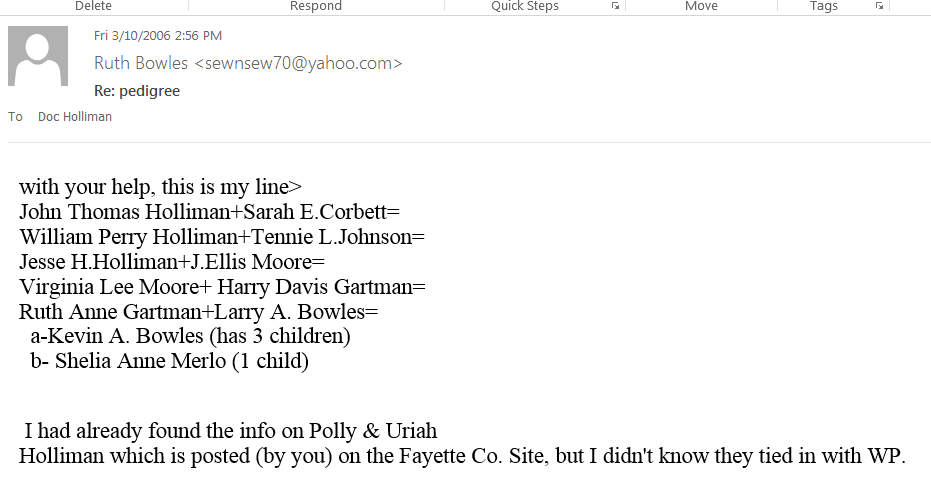   Thanks for the articles.   I know you're glad you're nearly finished with the wiring. I am glad things are progressing well for Phyllis also; hope she doesn't overdo it though.Do you think by any stretch of the imagination that Starling Johnson could be Tennie's g/father.?According to the 1880 Ala census I found, James, b abt.1845, was her fathers' name and Ann was her mothers' name. According to the article you sent Starling's son James married Sara ANN.Hope the storms weren't very bad your way. Tenn.had torndaic activity,but we weren't affected; just heavy lightning,thunder, & rains all night.  Hope Phyllis had a happy birthday.   

Doc Holliman <docholliman@adelphia.net> wrote:In spite of appearances, you are not forgotten.  I found this and some stuff to follow in THE HERITAGE OF FAYETTE COUNTY ALABAMA, VOL. 29.   This is a big  book and I think that I bought it at the Fayette County Library about 3 years ago.  It was about $60.I'll scan you more pages of importance.   Next you will receive the second section on the Starling Johnson article.We are doing well here.  I've nearly finished the wiring in the barn and Phyllis went back to work last week for 5 hours a day on her cane.  She is doing remarkably well.  Today is her 66th birthday.We have a big week coming up with church services and choral work.More to come.   Love in Christ,   DocRuth  AnneThat was the 1880 Census, of Township 17,Lee,Fayette,Ala.  It has James Johnson's age as 35 at the time of counting. That would put his birth At 1845 approximately.http://www.familysearch.org/Eng/Search/frameset_search.aspThose are the worse kinda snows; just enough to make it really cold.Doc Holliman <docholliman@adelphia.net> wroteDear Ruth Anne:Sounds like you have Tenny located.  I tried to back track your familysearch.org on Tennie but couldn't.  I need a date on James Johnson.  What was the date of that census and where was it taken ?   I presume Alabama.It snowed last night but did not accumulate.   It is cold and miserable out there.   I went to Lowes today for electrical conduit but that was enough time outside.   Stay warm !   March and early April are always bad here.Love in Christ,   Doc   Another pic of my younger son, Dan, and his diabolical machine attached. Hi Doc,   I remember going with Jesse (mam-ma) a couple of times to see her brothers, & we went to a shack. so I guess they lived all their lives there; never left other than for service? is that where they raised their kids? all 5 of them? It seems like it was off in the woods a bit? I remember they asked us to eat dinner (lunch) with them; can't remember what they had, but I do remember going. seems like I was around 6-7 yrs old. did WP do any farming? what was his means of making a living?  in Christ Ruth Anne

Doc Holliman <docholliman@adelphia.net> wrote:Dear Ruth Anne:I've exhausted myself today drilling holes,  pulling wire and getting the storage building ready for lighting.  I have Communion service tomorrow so I'll have to make this short.  I really enjoyed you photo scans received today and have put them in Photoshop for sizing and printing.  I'll comment at length when I regain my strength.  Thank you so very much.  It is always nice to see who is talking !   I'll be sending a pic of me and wife (Phyllis Anne).It would be a good idea for you to write Juanita and see if she will give aunt Anne a call for you.  There is no need of me writing Anne.   About 3 years ago I wrote several letters with self-addressed enclosed envelopes and never heard a word !  Juanita lives only 7 - 9 miles from Anne and surely she can make a phone call.  I've done a mountain of genealogy for Juanita !   Just ask where Teenie is buried and  her dates if possible.   I suspect that she is buried in Caines Ridge in an unmarked grave.   She and Bill lived all their married lives in that old shack just a mile or so from the cemetery.   I remember that Ormond and Grady had never put on a pair of shoes until drafted into the Army in WW II  !!!Following this,  I'm sending a historic family picture:  "The sons of John Thomas".   Enjoy !!I pray that church will be a real blessing tomorrow.  Love in Christ,   Doc  God Bless you Doc;  I feel like I'm in a whole new world now. About Teenie's death, My grandmother said she died shortly after Anne was born; I think Jesse was a young teen-ager; 11-12 yrs old. I do remember her telling me about having to raise Aunt Anne.  my postal address is; 662 Hurricane Rd. Tullahoma, Tn. 37388. Thanks again. Ruth Anne

Doc Holliman <docholliman@adelphia.net> wrote:Dear Ruth Anne:Here we go !!!   I've gotten a late start but will send an important photo in this first note.   Here is William Perry Holliman and Tennie Lillian Johnson Holliman:  photo made in Fayette about 1899."Uncle Bill" was born on 2 Sept. 1870 and died on 26 Oct. 1941.   He is buried at Caines Ridge Primitive Baptist Church about 4 mile south of Fayette, AL.  The cemetery and church are on the east side of County Route 159 (the Old Gordo road).   I don't have dates on Tennie or know where she is buried but I have some requests out for this information.  Bill is buried next to 2 of their sons.  I'll scan you a photo of the grave marker.Tennie must have died before 1935 because I remember going out to Bill's house several times and not seeing his wife.  He lived with 2 bachelor sons in an old shack way out in the woods to the west of Rt. 159 just south of Caines Ridge Church.  Bill and Tennie had 5 kids:   Henry Grady,  William,  Ormond,  Jesse  and Anne.  I have written cousin Juanita and asked her to contact Anne Mitchell (if alive) and ask if Anne remembers several items of importance to us.  I wrote Anne (postal mail)  about 3 years ago but she never answered my letters.  Juanita said that she was feeble at that time and I didn't press the matter.   Bill is buried next to 2 sons,  Ormond and William.  To the best of my memory,  Ormond and William never married and they lived in that shack with their father until they died.  Their grave stone will tell the tale.Uncle Bill was the only surviving child of my great grandpa (John Thomas Holliman)and his first wife (Sarah E. Corbett).   Sarah died giving birth to Bill or shortly thereafter from infection.  She is buried in an unmarked grave in Springhill Baptist Cemetery at Bluff Community in northwest Fayette County.   Excellent photos of John Thomas and Sarah E. Corbett will follow soon.   I have an enormous amount of information on John Thomas and his 6 sons.  In fact,  I can take you back for 9 generations of a Holliman patriarchy beyond William Perry Holliman !!!   I'll send you a copy of my authenticated Holliman patriarchy going back to 1572 !  We were among the First Families of Virginia.   Your 12-great grandfather,  Christopher Charles Hollyman, Sr.,  landed in the Jamestown Colony on 22 May 1650 !I'll close tonight with a photo of Bill's grave marker at Caines Ridge Cemetery.  It is nearly midnight here.  I intend to send you glossy photos of all the stuff that will follow.  Thus,  I will  need your postal address.  I've created a folder for you in my computer and it will take some time to empty it !    I hope this letter and photo will be a good start on your grandmother's line.Yours in Christ,   Doc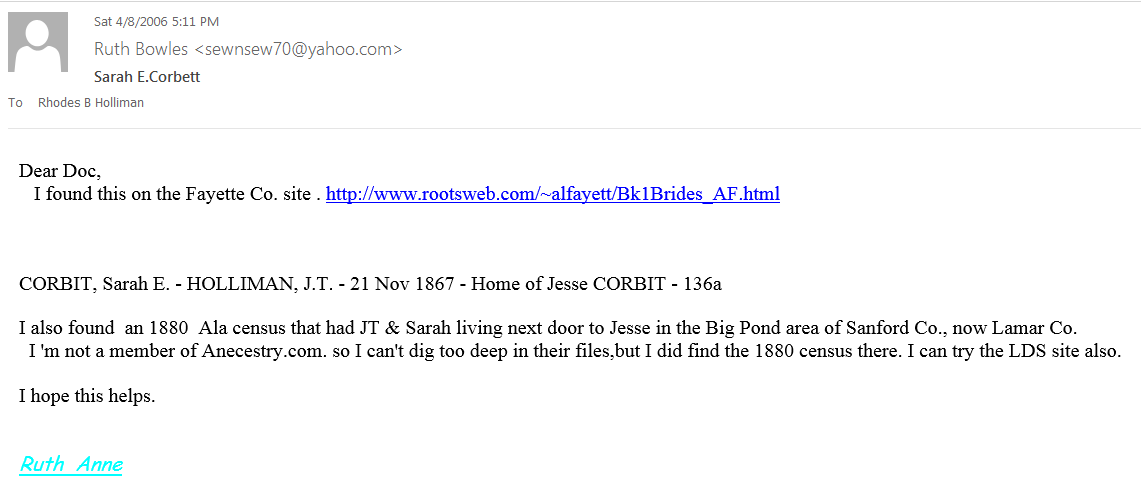 